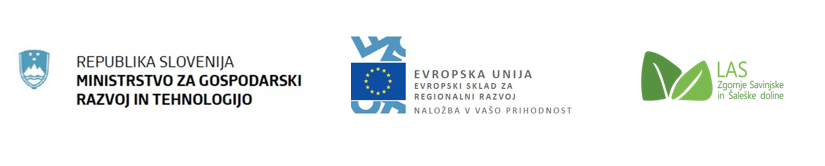 VZPOSTAVLJA SE MREŽA BREZPLAČNIH PREVOZOV ZA STAREJŠE Predstavljamo projekt brezplačnih e-prevozov, k sodelovanju vabimo prostovoljce Predvidoma v aprilu se bo v šestih občinah Zgornje Savinjske doline začel izvajati projekt »Vzpostavitev mreže brezplačnih prevozov za socialno ogrožene skupine in socialne medgeneracijske mreže e-mobilnosti«. Projekt, v okviru katerega bodo šoferji prostovoljci vozili starejše, bo izvedla Občina Gornji Grad v sodelovanju z občinami Nazarje, Rečica ob Savinji, Ljubno, Luče in Solčava,  sodelujeta pa še Združenje šoferjev in avtomehanikov ZSD in  Družba DEOS. Projekt je sofinanciran s strani Ministrstva za gospodarski razvoj in tehnologijo, Evropskega sklada za regionalni razvoj in LAS Zgornje Savinjske in Šaleške dolineV okviru projekta bodo nekatere občine (Gornji Grad, Luče, Solčava) uredile električne polnilne postaje za napajanje avtomobilov oz. električnih koles, na  Rečici ob Savinji pa bodo izvedli več predavanj in izobraževanj za usposabljanje prostovoljcev ter osveščanje uporabnikov in vseh udeležencev v prometu. Najem električnih vozil Občine bodo najele tri električne avtomobile za nudenje brezplačnih prevozov po vzoru »prostofer«. Predvidoma naj bi en avto uporabljali občini Solčava in Luče, drugega občini Ljubno in Gornji Grad, tretjega pa občini Nazarje in Rečica ob Savinji. Brezplačni prevozi do urbanih centrov bodo v prvi vrsti namenjeni občanom, ki nimajo lastnega prevoza niti svojcev, ki bi jih peljali do želenega cilja. Ugotavlja se namreč, da imajo starejši velike težave s prevozi, ker v razpršeni naselitvi Zgornje Savinjske doline ni javnih povezav in so odvisni od pomoči družinskih članov. Kaj je PROSTOFER?Prostofer je skovanka iz besed 'prostovoljni' in 'šofer'. Prostofer je projekt zavoda Zlata mreža.PROSTOFER je trajnostni vseslovenski prostovoljski projekt za mobilnost starejših, ki povezuje starejše osebe, ki potrebujejo prevoz in ne zmorejo uporabljati javnih in plačljivih prevozov, s starejšimi aktivnimi vozniki, ki pa po drugi strani radi priskočijo na pomoč. Številni starejši imajo velike težave s prevozi, sploh če so doma zunaj mestnih središč, kjer ni razvite avtobusne mreže. Tisti bolj oddaljeni se velikokrat ne morejo odpraviti po opravkih, kadar si želijo, temveč se prilagajajo možnostim oziroma času, ko jim lahko pomagajo družinski člani ali prijatelji. Nekateri uporabljajo taksi, vendar pa to pomeni dodatne stroške, kar je za številne prevelik finančni zalogaj, zato tovrstnih prevozov ne uporabljajo. Komu je namenjen PROSTOFER?Prostofer je namenjen vsem tistim starejšim, ki ne vozijo sami, nimajo sorodnikov in imajo nizke mesečne dohodke, pa tudi slabše povezave z javnimi prevoznimi sredstvi. Prostofer jim omogoča lažjo dostopnost do zdravniške oskrbe, brezplačne prevoze do javnih ustanov, trgovinskih centrov ipd.Zakaj PROSTOFER?Brezplačni prostoferski prevozi starejšim omogočajo:večjo mobilnost,večjo socialno vključenost, medsebojno povezovanje, medsebojno pomoč, boljšo kvaliteto življenja v tretjem življenjskem obdobju, čim dlje lahko ostanejo doma (čim kasnejši odhod v dom za ostarele).Druženje in občutek koristnosti igrajo pomembno vlogo pri aktivnem staranju. 
Kako deluje PROSTOFER? Uporabnik, ki potrebuje prevoz, pokliče na brezplačno številko 080 10 10. V komunikacijskem centru nato zabeležijo njegove podatke in lokacijo prevoza. Po najavi prevoza klicni center obvesti prostovoljnega voznika o prevozu in to sporoči uporabniku, za katerega se opravi prevoz. Vozilo je zagotovljeno s strani občine, prav tako je poskrbljeno za zavarovanje tako voznika kot tudi sopotnikov. Klicni center je na voljo za rezervacije prevozov vsak delovnik med 8.00 in 18.00, rezervacijo prevoza pa je potrebno najaviti vsaj 3 dni pred izvedbo storitve. Vozniki prostovoljci bodo prevoze opravljali od ponedeljka do petka med 8.00 in 16.00, izjemoma pa se lahko dnevi in ure tudi prilagodijo potrebam.Kdo je lahko PROSTOFER?Prostovoljni šofer je lahko vsak, ki ima veljavno vozniško dovoljenje in je v svojem prostem času pripravljen pomagati tistim, ki prevoze potrebujejo. Vendar pa so prostoferji v resnici veliko več kot zgolj prostovoljni vozniki – svojim sopotnikom nesebično pomagajo tudi, ko ti izstopijo iz avta: pri zdravniku jih pospremijo do čakalnice in počakajo nanje med pregledom, pomagajo nesti vrečke iz trgovine in jim priskočijo na pomoč pri vzpenjanju po stopnicah ... To so ljudje z velikim srcem, ki jemljejo svojo humanost za samoumevno in častno dejanje. Kako postati PROSTOFER?Vozniki, ki želijo postati prostoferji, to sporočijo na občino, v kateri živijo in je priključena projektu Prostofer ali se oglasijo v Medgen borzi na Rečici ob Savinji (031 692 848). Vozniki, ki želite postati prostoferji v občini Solčava, pokličite na št. 031 370 799 (Katarina Prelesnik), 03/839-27-50 (občinska uprava) ali pišete na e-naslov:obcina@solcava.si.Zakaj je PROSTOFER družbenokoristen projekt?S t. i. prostoferstvom se povečuje udeležba starejših v cestnem prometu in izboljšuje njihova mobilnost. Poleg tega se izboljšuje varnost v cestnem prometu in povečuje socialna vključenost starejših na splošno, obenem pa povečuje cenovna dostopnost  prevozov. V zadnjem času postaja projekt prostoferstva tudi ekološki oziroma prijazen do okolja, saj stremimo k temu, da prostoferji uporabljajo električna vozila. Slovenija se že uvršča med 'zelo stare' države, saj je danes pri nas vsak peti prebivalec starejši od 65 let. 3 % na leto se povečuje delež starejših od 60 let. Prednosti projekta Prostofer, ki jih ne smete spregledati:brezplačni klici za uporabnike100-odstotna odzivnost klicnega centrazagotovljena celostna storitev in kakovost na vseh ravnehzagotavljanje prostovoljnih voznikovbrezplačno usposabljanje in izobraževanje voznikovbrezplačna namestitev računalniškega programa oz. aplikacije in možnost izvoza podatkov ter izdelava statističnih izkazovvečja medijska prepoznavnost občin zaradi velike odmevnosti projektamožnost pridobivanja razpisnih sredstev